Конспект дистационного урокапо музыки в 5 классена тему«Путешествие в музыкальный театр. Мюзикл. Мир композитора.»(раздел «Музыка и литература»)Автор: Елена Вячеславовна ГеворгянОрганизация: МБОУ «Центр образования № 2»Населенный пункт: Тульская область, город ДонскойДополнительный видеоматериал см. https://www.youtube.com/watch?v=z3tTw2MycdwДата урока:__.__.__Тема урока:«Путешествие в музыкальный театр. Мюзикл.Мир композитора»Задания на уроке:1Реши тест по пройденному материалу с помощью учебника на стр. 4 -74(или в электронном виде на стр. 6 – 71 https://uchebnik-skachatj-besplatno.com/Музыка/Музыка%207%20класс%20Учебник%20Сергеева%20Критская/index.html ):Перейди по ссылке: https://learningapps.org/2065103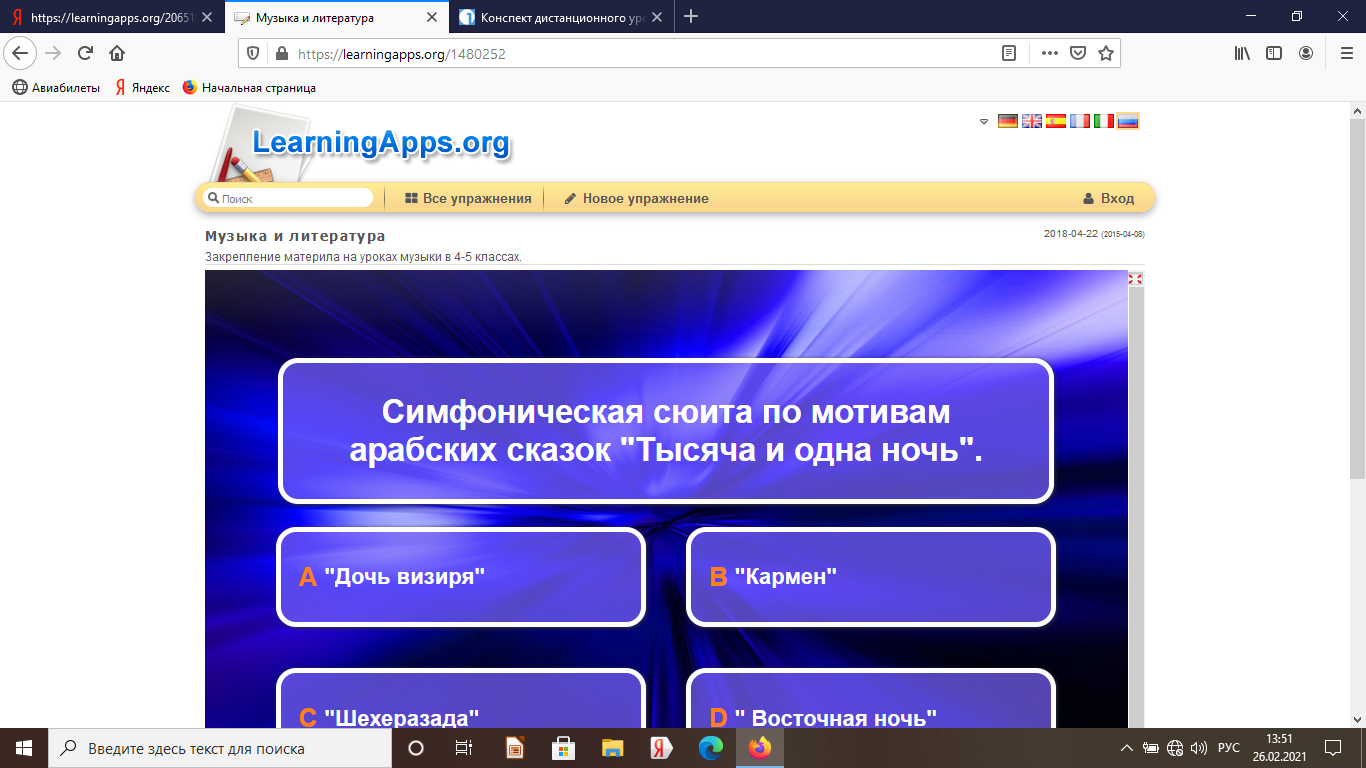 Результат отправь с помощью скрина экрана (кнопка на компьютере PrtSc SysRg, затем кнопки Ctrl + V) или фото.Обязательно подпиши свою работу (Фамилия, класс, буква, название темы)Успешный результат работы должен выглядеть так: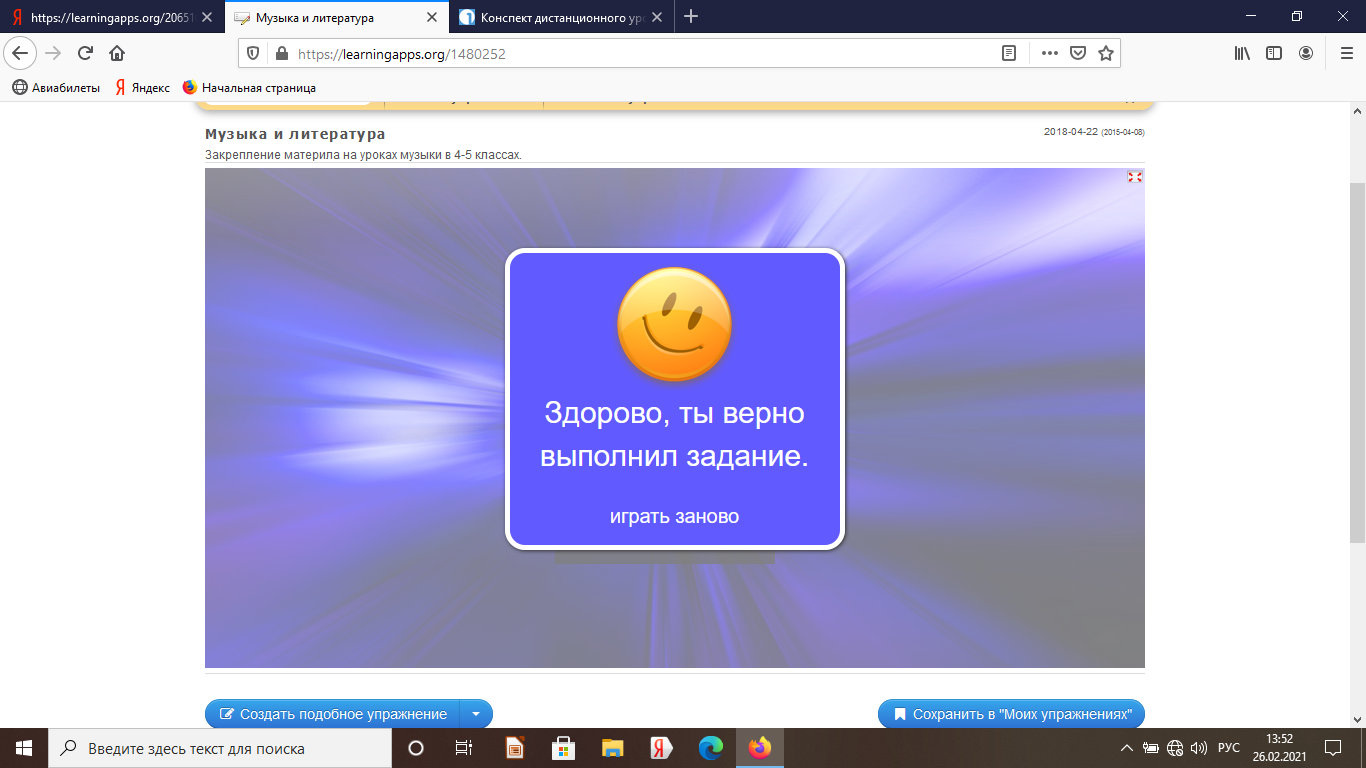 2Перейди по ссылке https://resh.edu.ru/subject/lesson/7417/start/254959/ и прослушай объяснение учителя в разделе «Основная часть», затем выполни тренировочное задание (результат отправь с помощью скрина экрана - кнопка на компьютере PrtSc SysRg, затем кнопки Ctrl + V или фото)Послушай арию «Память» из мюзикла «Кошки»https://www.youtube.com/watch?v=DpbH24tlKkk3Прочитай краткое содержание мюзикла «Кошки» на стр. 70 и письменно ответь на вопрос: Чем ария «Память» напоминает арию из классической оперы? (ответ должен состоять минимум из 3 предложений)4Реши контрольный тест 1 и 2  по новой теме:Перейди по ссылке: https://resh.edu.ru/subject/lesson/7417/control/1/ Результат отправь с помощью скрина экрана (кнопка на компьютере PrtSc SysRg, затем кнопки Ctrl + V) или фото.Обязательно подпиши свою работу (Фамилия, класс, буква, название темы)Вниманию учащихся!Что нужно обязательно прислать учителю:Скан или фото теста по пройденному материалу, которой ты успешно решил.Письменный ответ на вопрос.Скан или фото к/р  по новой теме, которой ты успешно решил.Желаю удачи в выполнении заданий!Вниманию учащихся! Работы отправляете строго по адресу, указанному учителем!Выполненную работу на уроке, учащийся отправляет по адресу:Электронный журнал – как мы делали это раньше.Группа Вконтакте, которая создана специально для этих целейЛичные сообщения Вконтакте на моей странице Mail почтаОбращаю ваше внимание, при отправлении сообщения, укажите свою (Фамилию/Имя, класс, букву, название темы)Срок выполнения задания на уроке:До ….. включительно